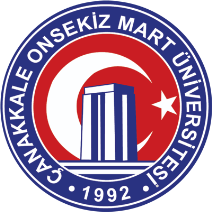 T.C.ÇANAKKALE ONSEKİZ MART ÜNİVERSİTESİSOSYAL BİLİMLER ENSTİTÜSÜXXXXXXXXXXXXXXXXXXXXXXXXXXXXXXXXXXXXXXXXXXXXXXXXXXXXXXXXXXXXXXXXXXXXXXXXXXXXXXX (TEZ BAŞLIĞI)Yüksek Lisans/Doktora TeziADI VE SOYADITez DanışmanıUNVANI, ADI VE SOYADIÇanakkale - 20...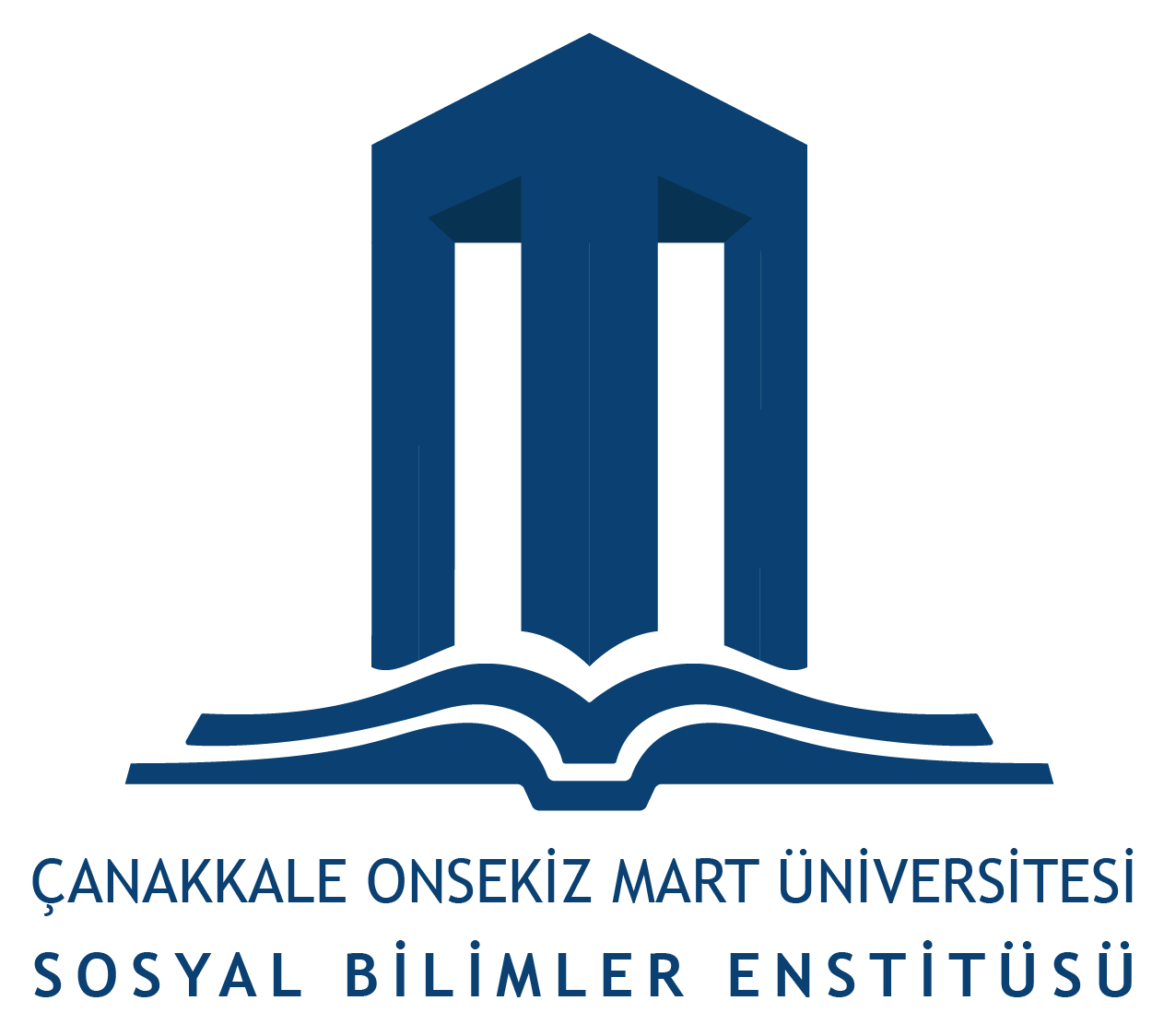 (Dikkat! Logo dikey 1/3, yatay 1/2 oranında hizalanır - bu notu siliniz.)Not: Cilt sırtında yazılar ve yazılar arasında yer alan çizgi yer alacaktır. Etrafındaki çizgiler sadece cilt sırtını göstermek amacıyla çizilmiş olup, ciltte yer almayacaktır. Bu notu siliniz.  YAZARIN ADI VE SOYADI, 20...(6 cm)XXXXXXXXXXXXXXX XXXXXXXXXXXXXX XXXXXXXXXXXXXXXX (TEZ BAŞLIĞI)(Barkot için boşluk)(5 cm)